Publicado en Madrid el 17/02/2020 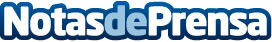 EZVIZ participará en el congreso Aslan 2020El fabricante y distribuidor de gadgets inteligentes presentará sus novedades al sector profesional los días 10 y 11 de marzo en MadridDatos de contacto:Francisco Diaz637730114Nota de prensa publicada en: https://www.notasdeprensa.es/ezviz-participara-en-el-congreso-aslan-2020_1 Categorias: Nacional Madrid Emprendedores Eventos Ciberseguridad Consumo Dispositivos móviles http://www.notasdeprensa.es